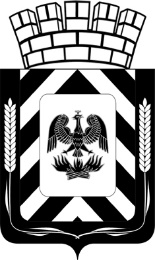 КОНТРОЛЬНО-СЧЕТНАЯ ПАЛАТАЛЕНИНСКОГО ГОРОДСКОГО ОКРУГА МОСКОВСКОЙ ОБЛАСТИОТЧЕТо результатах контрольного мероприятия«Внешняя проверка бюджетной отчетности главного администратора бюджетных средств сельского поселения Молоковское Ленинского муниципального района за 2021 год»Основание для проведения контрольного мероприятия: пункт 2.6 плана работы Контрольно-счетной палаты Ленинского городского округа на 2022 год, распоряжение Председателя Контрольно-счетной палаты Ленинского городского округа от 04.02.2022 № 6. Предмет контрольного мероприятия: годовая бухгалтерская и бюджетная отчетность главного администратора бюджетных средств сельского поселения Молоковское (ГАБС), дополнительные материалы, документы и пояснения к ним.Объект контрольного мероприятия: администрация сельского поселения Молоковское Ленинского муниципального района Московской области (далее – Администрация).Срок проведения контрольного мероприятия: с 07.02.2022 по 22.04.2022.Цели контрольного мероприятия:- установление законности, степени полноты и достоверности бюджетной отчетности;- проверка соблюдения требований законодательства по организации и ведению бюджетного учета.6. Проверяемый период деятельности: с 01.01.2021 по 31.12.2021.7. Выводы.Бюджетная отчетность сельского поселения Молоковское за 2021 год представлена в установленные законодательством сроки.В нарушение п. 152 приказа Министерства финансов Российской Федерации от 28.12.2010 № 191н «Об утверждении Инструкции о порядке составления и представления годовой, квартальной и месячной отчетности об исполнении бюджетов бюджетной системы Российской Федерации», пояснительная записка (ф. 0503160) в составе бюджетной отчетности Совета депутатов сельского поселения Молоковское не содержит таблиц: «Сведения о направлениях деятельности» (таблица № 1); «Сведения об исполнении текстовых статей закона (решения) о бюджете (таблица № 3); «Сведения об основных положениях учетной политики» (таблица № 4).В нарушение ст. 8. Федерального закона от 06.12.2011 № 402-ФЗ «О бухгалтерском учете», согласно которой изменение учетной политики может производиться при изменении требований, установленных законодательством Российской Федерации о бухгалтерском учете, федеральными и (или) отраслевыми стандартами в Учетную политику администрации сельского поселения Молоковское в связи с изменением законодательства изменения не вносились.8. Предложения (рекомендации).Соблюдать требования Инструкции о порядке составления и представления годовой, квартальной и месячной отчетности об исполнении бюджетов бюджетной системы Российской Федерации, утвержденной приказом Министерства финансов Российской Федерации от 28.12.2010 № 191н.